Publicado en España el 19/09/2022 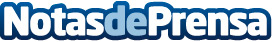 ¿Por qué las mascotas son los reyes de casa? Nobleza Mascotas lo explica Es inevitable que las mascotas no sólo se hagan con los corazones de sus humanos, sino que también conquistan las rutinas y cada rincón de casaDatos de contacto:Nobleza España910618815Nota de prensa publicada en: https://www.notasdeprensa.es/por-que-las-mascotas-son-los-reyes-de-casa_1 Categorias: Veterinaria Mascotas Hogar http://www.notasdeprensa.es